EVENTING OFFICIAL UPGRADE FORM - LIST 2 TO - LIST 1  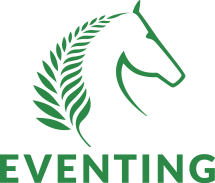 Please circle: 	TD 	CD 	XC JUDGE NAME:	     					AREA:     ADDRESS:     	TELEPHONE:     				EMAIL:     ESNZ Membership No:       			Date of Birth:      /     /     Prior to submitting your application to upgrade to be a List 1 Official you will need to have been a List 2 Official for at least 24 months. The following requirements need to be fulfilled to complete your application;Must have officiated at a minimum of Six (6) ENZ events which included 2* or above classes. You must have officiated at least twice as Course Designer/ Technical Delegate or Cross Country Judge (i.e. your role). The balance may have been as an Assistant official to a List 1 official. Officiating RolesYour application must include written reports from a List 1 Official from at least two of the above events. The report should include decisions made by you in the case of TD’s and Judges.Attended an official ESNZ Eventing clinic/ seminar since the date of becoming a List 2 Official, and gained the signature and assessment of the Presenter.Official Seminar After the receipt of the above requirements, the ESNZ Eventing Technical Committee will arrange for you to be assessed on your performance, in your particular role, at a further event outside your area by an ESNZ Eventing Technical Adviser.  Finally you will be assessed at an ESNZ Eventing upgrading seminar held annually in each Island.Please note:On completion, please send your form to the Sport Manager – eventing@nzequestrian.org.nzOnce all of these requirements are met, you will be notified in writing of your upgrading to a List 1 Cross Country Course Designer/ Technical Delegate or Cross Country Judge.Your local Eventing group will assist you with meeting these requirements or you can seek help from the CD/ TD Liaison Officers.DateVenueLevelDateVenue